NSCA JAPAN Strength and Conditioning Conference 2018協賛申込書2018年　　月　　日■出展申込書 ブース出展企業様は、各社2名様分の昼食(両日)を手配させて頂きます。■協賛内容  ※ご希望の申込欄に○をつけてください。協賛の内容につきましては、別紙案内書をご参照ください。申込期限：2018年9月28日(金)まで申込先E-mail　：public@nsca-japan.or.jpF A X   ：04-7197-2075※広報担当：柴田宛に期日までにお送りください。特定非営利活動法人NSCAジャパン〒270-0152　千葉県流山市前平井85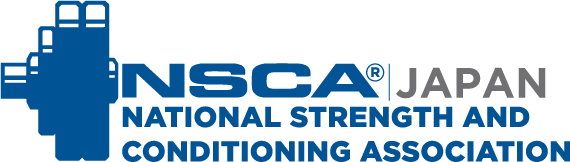 会社名所在地〒連絡先TEL　　　　　-　　　　　　-　　　　　　FAX　　　　　 -　　　　　　　　-連絡先E-mail：　　　　　　　　　　　　　　　　　　＠ご担当者　　　　　　　　　　　　　　　　　　　　　　　様NO協賛内容金額
(税込)募集数申込欄1  ブロンズスポンサー120,000円102　オフィシャルスポンサー90,000円103　企業ブース出展のみの申込み64,800円104　プログラム集への広告掲載：A4サイズ1ページ（表3対向カラー）54,000円15　プログラム集への広告掲載：A4サイズ見開き2ページ（モノクロ）40,000円26　プログラム集への広告掲載：A4後付け1ページ（モノクロ）21,600円47　プログラム集への広告掲載：A4後付け1/2ページ（モノクロ）10,800円4